RESIDENT PERMIT – APPLICATION GUIDANCE1.	GENERAL INFORMATION	Resident Permits are available to residents living within the Controlled Parking Zone who own a vehicle and do not have any or insufficient off-street parking spaces.  It is possible to be issued with a shared permit for more than one vehicle.  The permit will display all registration numbers but only one vehicle may be parked on the road at a time.  The others must be parked on private property unless you purchase another permit.  Blue Badge holders can obtain a Resident Permit free of charge and this will be issued as the first permit.  An additional Resident Permit is where the resident has applied for their 1st Resident Permit and requires another permit for an additional vehicle to be parked on the road.2.	TERMS & CONDITIONS	You MUST:Clearly display your permit so that all details can be checked when viewed through the front windscreen (nearside of the vehicle - either stuck on the inside of the windscreen or placed on the dashboard).Only use the permit in the vehicle for which it is valid.Display the original permit, copies are not allowed.Return your permit to us before we will:issue a new permit for a change of vehicle (otherwise a charge will be made); orissue a refund if you are cancelling your permit (if one is due).Contact Parking Services for a temporary permit (e.g., when the vehicle is being serviced and you have a courtesy vehicle).Renew the permit at least 21 days before the expiry date to ensure it arrives with you in time.Whilst we may send reminders, it remains your responsibility to renew your permit.If we receive your renewal application late you will be added to the waiting list if there is one.  (If there are exceptional circumstances as to why you did not renew on time, we will consider whether or not to allow the late application.)Evidence to support the purchase or renewal of a permit may be requested at any time and if the evidence is not provided, or if the evidence does not meet requirements, the permit may be cancelled and not renewed.Renewals should only be requested by the named permit holder.  If this is not possible, written permission should be provided by the permit holder to authorise the renewal. Renewals of additional Resident Permits may not be granted if the need for 1st permits can no longer be met in a Zone. Park with consideration for others and not cause an obstruction to other road users or pedestrians.Park in accordance with all other parking restrictions e.g. yellow line restrictions, loading bans and specifically designated bays.Return your permit when you no longer require it or your current employment role ceases.You MUST NOT:Alter or damage your permit as this will invalidate it.3.	CHARGES	£51.00 per year for the 1st Yearly Resident Permit, £27.00 for 6 months (free of charge if a Blue Badge holder)	£102.00 per year for Additional Resident Permit, £54.00 for 6 months (including second Blue Badge holders)	£5.00 to change the registration(s) on your permit and £10.00 to replace a lost, damaged (unless faulty) or stolen permit.4.	DEFINITION OF A RESIDENT	A person who sleeps at the premises for at least 4 nights every week.  A person does not qualify unless this is the case, irrespective of their interest in the premises.5.	WHAT YOU NEED TO BRING - We only accept originals and not photocopies.  PDF copies or photographs of documents may be acceptable, however we still reserve the right to request originals.	Proof of residency – One of the following in the applicant’s name.		Council tax / utility bill dated within the previous three months.	If you have just purchased / rented the property, we may accept a Completion Statement or Tenancy Agreement.	Proof of vehicle ownership – One of the following in the application’s name		V5C Vehicle Registration Certificate.  A lease or hire agreement.  If your company has provided you with a vehicle, a letter from your employer on headed paper stating that they have allocated it to you for your exclusive use.  	Payment		Debit / credit card, we will phone you to take payment when your permit is ready.		Cash payment in person only, do not send cash by post.6.	CHANGE OF VEHICLE	A permit MUST NOT be altered.  Complete this form to notify us of the change, return the current permit for replacement and enclose proof of your new vehicle ownership (V5C).  A new permit will then be issued to you.  In the event of a short term change of vehicle (e.g. a loan vehicle from a garage), full details of the temporary vehicle must be notified to Parking Services and a dispensation may be issued.7.	CANCELLING PERMITS	If you wish to cancel your permit before it expires, a refund may be made at £3.80 (1st permit) or £7.60(2nd permit) for each remaining full calendar month that is left on the permit.  You must return your permit to us before we will issue a refund.8.	MORE INFORMATION / CONTACT US	Website:	http://www.crawley.gov.uk 		Email:	parking.services@crawley.gov.uk	Phone:	01293 438696	Post:	Crawley Borough Council, Town Hall, The Boulevard, Crawley, West Sussex, RH10 1UZ9.	NATIONAL FRAUD INITIATIVE	This authority is under a duty to protect the public funds it administers, and to this end may use the information you have provided on this form for the prevention and detection of fraud.  It may also share this information with other bodies responsible for auditing or administering public funds for these purposes.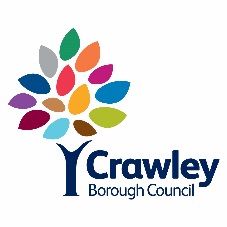 Resident PermitApplication form / Change of vehicleType of permit being applied for - Delete as applicable:1st permit at address – Yearly - £51.00, 6 monthly £27.00(Free of charge for Blue Badge holders)2nd permit at address - Yearly - £102.00, 6 monthly £54.00Change of vehicle - £5.00 if old permit returned. £10.00 if not returned.Use one application form for each permit application.Resident PermitApplication form / Change of vehicleType of permit being applied for - Delete as applicable:1st permit at address – Yearly - £51.00, 6 monthly £27.00(Free of charge for Blue Badge holders)2nd permit at address - Yearly - £102.00, 6 monthly £54.00Change of vehicle - £5.00 if old permit returned. £10.00 if not returned.Use one application form for each permit application.Resident PermitApplication form / Change of vehicleType of permit being applied for - Delete as applicable:1st permit at address – Yearly - £51.00, 6 monthly £27.00(Free of charge for Blue Badge holders)2nd permit at address - Yearly - £102.00, 6 monthly £54.00Change of vehicle - £5.00 if old permit returned. £10.00 if not returned.Use one application form for each permit application.Resident PermitApplication form / Change of vehicleType of permit being applied for - Delete as applicable:1st permit at address – Yearly - £51.00, 6 monthly £27.00(Free of charge for Blue Badge holders)2nd permit at address - Yearly - £102.00, 6 monthly £54.00Change of vehicle - £5.00 if old permit returned. £10.00 if not returned.Use one application form for each permit application.Resident PermitApplication form / Change of vehicleType of permit being applied for - Delete as applicable:1st permit at address – Yearly - £51.00, 6 monthly £27.00(Free of charge for Blue Badge holders)2nd permit at address - Yearly - £102.00, 6 monthly £54.00Change of vehicle - £5.00 if old permit returned. £10.00 if not returned.Use one application form for each permit application.Resident PermitApplication form / Change of vehicleType of permit being applied for - Delete as applicable:1st permit at address – Yearly - £51.00, 6 monthly £27.00(Free of charge for Blue Badge holders)2nd permit at address - Yearly - £102.00, 6 monthly £54.00Change of vehicle - £5.00 if old permit returned. £10.00 if not returned.Use one application form for each permit application.Resident PermitApplication form / Change of vehicleType of permit being applied for - Delete as applicable:1st permit at address – Yearly - £51.00, 6 monthly £27.00(Free of charge for Blue Badge holders)2nd permit at address - Yearly - £102.00, 6 monthly £54.00Change of vehicle - £5.00 if old permit returned. £10.00 if not returned.Use one application form for each permit application.Resident PermitApplication form / Change of vehicleType of permit being applied for - Delete as applicable:1st permit at address – Yearly - £51.00, 6 monthly £27.00(Free of charge for Blue Badge holders)2nd permit at address - Yearly - £102.00, 6 monthly £54.00Change of vehicle - £5.00 if old permit returned. £10.00 if not returned.Use one application form for each permit application.Resident PermitApplication form / Change of vehicleType of permit being applied for - Delete as applicable:1st permit at address – Yearly - £51.00, 6 monthly £27.00(Free of charge for Blue Badge holders)2nd permit at address - Yearly - £102.00, 6 monthly £54.00Change of vehicle - £5.00 if old permit returned. £10.00 if not returned.Use one application form for each permit application.Resident PermitApplication form / Change of vehicleType of permit being applied for - Delete as applicable:1st permit at address – Yearly - £51.00, 6 monthly £27.00(Free of charge for Blue Badge holders)2nd permit at address - Yearly - £102.00, 6 monthly £54.00Change of vehicle - £5.00 if old permit returned. £10.00 if not returned.Use one application form for each permit application.Resident PermitApplication form / Change of vehicleType of permit being applied for - Delete as applicable:1st permit at address – Yearly - £51.00, 6 monthly £27.00(Free of charge for Blue Badge holders)2nd permit at address - Yearly - £102.00, 6 monthly £54.00Change of vehicle - £5.00 if old permit returned. £10.00 if not returned.Use one application form for each permit application.Resident PermitApplication form / Change of vehicleType of permit being applied for - Delete as applicable:1st permit at address – Yearly - £51.00, 6 monthly £27.00(Free of charge for Blue Badge holders)2nd permit at address - Yearly - £102.00, 6 monthly £54.00Change of vehicle - £5.00 if old permit returned. £10.00 if not returned.Use one application form for each permit application.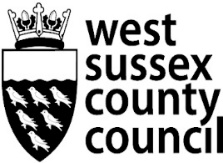 Please read the notes and guidance provided overleafPlease read the notes and guidance provided overleafPlease read the notes and guidance provided overleafPlease read the notes and guidance provided overleafPlease read the notes and guidance provided overleafPlease read the notes and guidance provided overleafPlease read the notes and guidance provided overleafPlease read the notes and guidance provided overleafPlease read the notes and guidance provided overleafPlease read the notes and guidance provided overleafPlease read the notes and guidance provided overleafPlease read the notes and guidance provided overleafPlease read the notes and guidance provided overleafPlease read the notes and guidance provided overleafPlease read the notes and guidance provided overleafPART A:  APPLICANT’S DETAILSPART A:  APPLICANT’S DETAILSPART A:  APPLICANT’S DETAILSPART A:  APPLICANT’S DETAILSPART A:  APPLICANT’S DETAILSPART A:  APPLICANT’S DETAILSPART A:  APPLICANT’S DETAILSPART A:  APPLICANT’S DETAILSPART A:  APPLICANT’S DETAILSPART A:  APPLICANT’S DETAILSPART A:  APPLICANT’S DETAILSPART A:  APPLICANT’S DETAILSPART A:  APPLICANT’S DETAILSPART A:  APPLICANT’S DETAILSPART A:  APPLICANT’S DETAILSTitle:First Names:First Names:Surname:Address:			Post Code:			Post Code:			Post Code:			Post Code:			Post Code:			Post Code:			Post Code:			Post Code:			Post Code:			Post Code:			Post Code:			Post Code:			Post Code:			Post Code:Telephone no:HomeHomeHomeHomeHomeHomeHomeWork / Work / Work / Work / Work / Work / Work / Telephone no:Email:Do you reside at least 4 days and nights at the above address?    Do you reside at least 4 days and nights at the above address?    Do you reside at least 4 days and nights at the above address?    Do you reside at least 4 days and nights at the above address?    Do you reside at least 4 days and nights at the above address?    Do you reside at least 4 days and nights at the above address?    Do you reside at least 4 days and nights at the above address?    Do you reside at least 4 days and nights at the above address?    Do you reside at least 4 days and nights at the above address?    YES / NOYES / NOYES / NOYES / NOYES / NOYES / NOHow many vehicles does your household have?How many vehicles does your household have?How many vehicles does your household have?How many vehicles does your household have?How many vehicles does your household have?How many vehicles does your household have?How many vehicles does your household have?How many vehicles does your household have?How many vehicles does your household have?How many off-street parking spaces are available at the above address?How many off-street parking spaces are available at the above address?How many off-street parking spaces are available at the above address?How many off-street parking spaces are available at the above address?How many off-street parking spaces are available at the above address?How many off-street parking spaces are available at the above address?How many off-street parking spaces are available at the above address?How many off-street parking spaces are available at the above address?How many off-street parking spaces are available at the above address?PART B:  VEHICLE DETAILS FOR A NEW PERMIT APPLICATIONPART B:  VEHICLE DETAILS FOR A NEW PERMIT APPLICATIONPART B:  VEHICLE DETAILS FOR A NEW PERMIT APPLICATIONPART B:  VEHICLE DETAILS FOR A NEW PERMIT APPLICATIONPART B:  VEHICLE DETAILS FOR A NEW PERMIT APPLICATIONPART B:  VEHICLE DETAILS FOR A NEW PERMIT APPLICATIONPART B:  VEHICLE DETAILS FOR A NEW PERMIT APPLICATIONPART B:  VEHICLE DETAILS FOR A NEW PERMIT APPLICATIONPART B:  VEHICLE DETAILS FOR A NEW PERMIT APPLICATIONPART B:  VEHICLE DETAILS FOR A NEW PERMIT APPLICATIONPART B:  VEHICLE DETAILS FOR A NEW PERMIT APPLICATIONPART B:  VEHICLE DETAILS FOR A NEW PERMIT APPLICATIONPART B:  VEHICLE DETAILS FOR A NEW PERMIT APPLICATIONPART B:  VEHICLE DETAILS FOR A NEW PERMIT APPLICATIONPART B:  VEHICLE DETAILS FOR A NEW PERMIT APPLICATIONRegistration Number:Registration Number:Registration Number:Make:Model:Model:Blue Badge number:Blue Badge number:Blue Badge number:Issue date:Expiry date:Expiry date:We can issue a ‘shared permit’ if you have some off-street parking but not enough for your vehicles.  You will be issued with one permit showing all registration numbers.  This will allow you to transfer the permit to the vehicle currently parked on the road.  You can only park one of your vehicles on the road at a time with this permit.  Please add additional vehicle details below if you would like a shared permitWe can issue a ‘shared permit’ if you have some off-street parking but not enough for your vehicles.  You will be issued with one permit showing all registration numbers.  This will allow you to transfer the permit to the vehicle currently parked on the road.  You can only park one of your vehicles on the road at a time with this permit.  Please add additional vehicle details below if you would like a shared permitWe can issue a ‘shared permit’ if you have some off-street parking but not enough for your vehicles.  You will be issued with one permit showing all registration numbers.  This will allow you to transfer the permit to the vehicle currently parked on the road.  You can only park one of your vehicles on the road at a time with this permit.  Please add additional vehicle details below if you would like a shared permitWe can issue a ‘shared permit’ if you have some off-street parking but not enough for your vehicles.  You will be issued with one permit showing all registration numbers.  This will allow you to transfer the permit to the vehicle currently parked on the road.  You can only park one of your vehicles on the road at a time with this permit.  Please add additional vehicle details below if you would like a shared permitWe can issue a ‘shared permit’ if you have some off-street parking but not enough for your vehicles.  You will be issued with one permit showing all registration numbers.  This will allow you to transfer the permit to the vehicle currently parked on the road.  You can only park one of your vehicles on the road at a time with this permit.  Please add additional vehicle details below if you would like a shared permitWe can issue a ‘shared permit’ if you have some off-street parking but not enough for your vehicles.  You will be issued with one permit showing all registration numbers.  This will allow you to transfer the permit to the vehicle currently parked on the road.  You can only park one of your vehicles on the road at a time with this permit.  Please add additional vehicle details below if you would like a shared permitWe can issue a ‘shared permit’ if you have some off-street parking but not enough for your vehicles.  You will be issued with one permit showing all registration numbers.  This will allow you to transfer the permit to the vehicle currently parked on the road.  You can only park one of your vehicles on the road at a time with this permit.  Please add additional vehicle details below if you would like a shared permitWe can issue a ‘shared permit’ if you have some off-street parking but not enough for your vehicles.  You will be issued with one permit showing all registration numbers.  This will allow you to transfer the permit to the vehicle currently parked on the road.  You can only park one of your vehicles on the road at a time with this permit.  Please add additional vehicle details below if you would like a shared permitWe can issue a ‘shared permit’ if you have some off-street parking but not enough for your vehicles.  You will be issued with one permit showing all registration numbers.  This will allow you to transfer the permit to the vehicle currently parked on the road.  You can only park one of your vehicles on the road at a time with this permit.  Please add additional vehicle details below if you would like a shared permitWe can issue a ‘shared permit’ if you have some off-street parking but not enough for your vehicles.  You will be issued with one permit showing all registration numbers.  This will allow you to transfer the permit to the vehicle currently parked on the road.  You can only park one of your vehicles on the road at a time with this permit.  Please add additional vehicle details below if you would like a shared permitWe can issue a ‘shared permit’ if you have some off-street parking but not enough for your vehicles.  You will be issued with one permit showing all registration numbers.  This will allow you to transfer the permit to the vehicle currently parked on the road.  You can only park one of your vehicles on the road at a time with this permit.  Please add additional vehicle details below if you would like a shared permitWe can issue a ‘shared permit’ if you have some off-street parking but not enough for your vehicles.  You will be issued with one permit showing all registration numbers.  This will allow you to transfer the permit to the vehicle currently parked on the road.  You can only park one of your vehicles on the road at a time with this permit.  Please add additional vehicle details below if you would like a shared permitWe can issue a ‘shared permit’ if you have some off-street parking but not enough for your vehicles.  You will be issued with one permit showing all registration numbers.  This will allow you to transfer the permit to the vehicle currently parked on the road.  You can only park one of your vehicles on the road at a time with this permit.  Please add additional vehicle details below if you would like a shared permitWe can issue a ‘shared permit’ if you have some off-street parking but not enough for your vehicles.  You will be issued with one permit showing all registration numbers.  This will allow you to transfer the permit to the vehicle currently parked on the road.  You can only park one of your vehicles on the road at a time with this permit.  Please add additional vehicle details below if you would like a shared permitWe can issue a ‘shared permit’ if you have some off-street parking but not enough for your vehicles.  You will be issued with one permit showing all registration numbers.  This will allow you to transfer the permit to the vehicle currently parked on the road.  You can only park one of your vehicles on the road at a time with this permit.  Please add additional vehicle details below if you would like a shared permitRegistration Number:Registration Number:Registration Number:Make:Model:Model:Name of Registered Keeper:Name of Registered Keeper:Name of Registered Keeper:Name of Registered Keeper:Name of Registered Keeper:Registration Number:Registration Number:Registration Number:Make:Model:Model:Name of Registered Keeper:Name of Registered Keeper:Name of Registered Keeper:Name of Registered Keeper:Name of Registered Keeper:PART C:  VEHICLE DETAILS FOR A CHANGE OF VEHICLEPART C:  VEHICLE DETAILS FOR A CHANGE OF VEHICLEPART C:  VEHICLE DETAILS FOR A CHANGE OF VEHICLEPART C:  VEHICLE DETAILS FOR A CHANGE OF VEHICLEPART C:  VEHICLE DETAILS FOR A CHANGE OF VEHICLEPART C:  VEHICLE DETAILS FOR A CHANGE OF VEHICLEPART C:  VEHICLE DETAILS FOR A CHANGE OF VEHICLEPART C:  VEHICLE DETAILS FOR A CHANGE OF VEHICLEPART C:  VEHICLE DETAILS FOR A CHANGE OF VEHICLEPART C:  VEHICLE DETAILS FOR A CHANGE OF VEHICLEPART C:  VEHICLE DETAILS FOR A CHANGE OF VEHICLEPART C:  VEHICLE DETAILS FOR A CHANGE OF VEHICLEPART C:  VEHICLE DETAILS FOR A CHANGE OF VEHICLEPART C:  VEHICLE DETAILS FOR A CHANGE OF VEHICLEPART C:  VEHICLE DETAILS FOR A CHANGE OF VEHICLEPermit number:Permit number:Permit number:Permit number:Registration to be deleted:Registration to be deleted:Registration to be deleted:Registration to be deleted:New registration number:New registration number:New registration number:New registration number:Make:Model:Model:PART D:  CUSTOMER DECLARATIONPART D:  CUSTOMER DECLARATIONPART D:  CUSTOMER DECLARATIONPART D:  CUSTOMER DECLARATIONPART D:  CUSTOMER DECLARATIONPART D:  CUSTOMER DECLARATIONPART D:  CUSTOMER DECLARATIONPART D:  CUSTOMER DECLARATIONI HAVE ATTACHED:I HAVE ATTACHED:I HAVE ATTACHED:I HAVE ATTACHED:I HAVE ATTACHED:I HAVE ATTACHED:I HAVE ATTACHED:Residents’ Permits will not be issued unless documentation is satisfactory.  However, we may issue a Dispensation (FOC temporary permit) for your vehicle for up to two weeks to enable you to produce it.Residents’ Permits will not be issued unless documentation is satisfactory.  However, we may issue a Dispensation (FOC temporary permit) for your vehicle for up to two weeks to enable you to produce it.Residents’ Permits will not be issued unless documentation is satisfactory.  However, we may issue a Dispensation (FOC temporary permit) for your vehicle for up to two weeks to enable you to produce it.Residents’ Permits will not be issued unless documentation is satisfactory.  However, we may issue a Dispensation (FOC temporary permit) for your vehicle for up to two weeks to enable you to produce it.Residents’ Permits will not be issued unless documentation is satisfactory.  However, we may issue a Dispensation (FOC temporary permit) for your vehicle for up to two weeks to enable you to produce it.Residents’ Permits will not be issued unless documentation is satisfactory.  However, we may issue a Dispensation (FOC temporary permit) for your vehicle for up to two weeks to enable you to produce it.Residents’ Permits will not be issued unless documentation is satisfactory.  However, we may issue a Dispensation (FOC temporary permit) for your vehicle for up to two weeks to enable you to produce it.Residents’ Permits will not be issued unless documentation is satisfactory.  However, we may issue a Dispensation (FOC temporary permit) for your vehicle for up to two weeks to enable you to produce it.I have read and understood the notes for guidance overleaf and hereby declare that all the information given by me on this form is true and to the best of my knowledge accurate.  I understand that if any information given is false, I am liable to prosecution and the permit will be cancelled.I have read and understood the notes for guidance overleaf and hereby declare that all the information given by me on this form is true and to the best of my knowledge accurate.  I understand that if any information given is false, I am liable to prosecution and the permit will be cancelled.I have read and understood the notes for guidance overleaf and hereby declare that all the information given by me on this form is true and to the best of my knowledge accurate.  I understand that if any information given is false, I am liable to prosecution and the permit will be cancelled.I have read and understood the notes for guidance overleaf and hereby declare that all the information given by me on this form is true and to the best of my knowledge accurate.  I understand that if any information given is false, I am liable to prosecution and the permit will be cancelled.I have read and understood the notes for guidance overleaf and hereby declare that all the information given by me on this form is true and to the best of my knowledge accurate.  I understand that if any information given is false, I am liable to prosecution and the permit will be cancelled.I have read and understood the notes for guidance overleaf and hereby declare that all the information given by me on this form is true and to the best of my knowledge accurate.  I understand that if any information given is false, I am liable to prosecution and the permit will be cancelled.I have read and understood the notes for guidance overleaf and hereby declare that all the information given by me on this form is true and to the best of my knowledge accurate.  I understand that if any information given is false, I am liable to prosecution and the permit will be cancelled.I have read and understood the notes for guidance overleaf and hereby declare that all the information given by me on this form is true and to the best of my knowledge accurate.  I understand that if any information given is false, I am liable to prosecution and the permit will be cancelled.